Vadovaudamasis Lietuvos Respublikos vietos savivaldos įstatymo 18 straipsnio 1 dalimi ir atsižvelgdamas į Nacionalinio visuomenės sveikatos centro prie Sveikatos apsaugos ministerijos Kauno departamento 2020 m. gruodžio 5 d. raštą Nr. (2-13 16.1.17 E)2-122571 bei Kauno miesto savivaldybės visuomenės sveikatos biuro 2020 m. gruodžio 8 d. raštą Nr. SV-2-839:1. P a k e i č i u  Kauno miesto savivaldybės administracijos direktoriaus 2020 m. gruodžio 7 d. įsakymą Nr. A-4045 „Dėl COVID-19 ligos (koronaviruso infekcijos) plitimą mažinančių priemonių Kauno lopšelio-darželio „Šnekutis“ „Meškučių“ grupėje nustatymo“ ir         1 punktą išdėstau taip:„1. N u s t a t a u, kad Kauno lopšelio-darželio „Šnekutis“ „Meškučių“ grupėje ugdymo procesas įgyvendinamas nuotoliniu ugdymo proceso organizavimo būdu iki 2020 m. gruodžio 17 dienos.“2. Šis įsakymas per vieną mėnesį nuo informacijos apie jį gavimo dienos gali būti skundžiamas Regionų apygardos administracinio teismo Kauno rūmams (A. Mickevičiaus g. 8A, Kaunas) Lietuvos Respublikos administracinių bylų teisenos įstatymo nustatyta tvarka.TAR objektas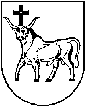 KAUNO MIESTO SAVIVALDYBĖS ADMINISTRACIJOS DIREKTORIUSKAUNO MIESTO SAVIVALDYBĖS ADMINISTRACIJOS DIREKTORIUSKAUNO MIESTO SAVIVALDYBĖS ADMINISTRACIJOS DIREKTORIUSĮSAKYMASĮSAKYMASĮSAKYMASDĖL KAUNO MIESTO SAVIVALDYBĖS ADMINISTRACIJOS DIREKTORIAUS 2020 M. GRUODŽIO 7 D. ĮSAKYMO NR. A-4045 „DĖL COVID-19 LIGOS (KORONAVIRUSO INFEKCIJOS) PLITIMĄ MAŽINANČIŲ PRIEMONIŲ KAUNO LOPŠELIO-DARŽELIO „ŠNEKUTIS“ „MEŠKUČIŲ“ GRUPĖJE NUSTATYMO“ PAKEITIMO  DĖL KAUNO MIESTO SAVIVALDYBĖS ADMINISTRACIJOS DIREKTORIAUS 2020 M. GRUODŽIO 7 D. ĮSAKYMO NR. A-4045 „DĖL COVID-19 LIGOS (KORONAVIRUSO INFEKCIJOS) PLITIMĄ MAŽINANČIŲ PRIEMONIŲ KAUNO LOPŠELIO-DARŽELIO „ŠNEKUTIS“ „MEŠKUČIŲ“ GRUPĖJE NUSTATYMO“ PAKEITIMO  DĖL KAUNO MIESTO SAVIVALDYBĖS ADMINISTRACIJOS DIREKTORIAUS 2020 M. GRUODŽIO 7 D. ĮSAKYMO NR. A-4045 „DĖL COVID-19 LIGOS (KORONAVIRUSO INFEKCIJOS) PLITIMĄ MAŽINANČIŲ PRIEMONIŲ KAUNO LOPŠELIO-DARŽELIO „ŠNEKUTIS“ „MEŠKUČIŲ“ GRUPĖJE NUSTATYMO“ PAKEITIMO  2020 m. gruodžio 15 d.  Nr. A-41822020 m. gruodžio 15 d.  Nr. A-41822020 m. gruodžio 15 d.  Nr. A-4182KaunasKaunasKaunasAdministracijos direktoriusVilius Šiliauskas